Publicado en Córdoba el 21/12/2021 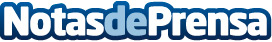 Un músico cordobés crea su primer disco, produciendo una serie limitada sellada con tecnología blockchainSu nombre artístico es Hidabe y además de músico es informático, lo que le ha permitido darle una vuelta de tuerca a la creación de su primer disco. En él incluirá una tecnología vanguardista que está permitiendo recapitalizar el sector de la música y contrarrestar los efectos adversos de su digitalización: El NFTDatos de contacto:Fernando Hidalgo653313719Nota de prensa publicada en: https://www.notasdeprensa.es/un-musico-cordobes-crea-su-primer-disco Categorias: Música Emprendedores E-Commerce Innovación Tecnológica Digital http://www.notasdeprensa.es